Przykłady zawodów wymagających umiejętności informatycznych cz.1 Wykonaj prezentację w programie PowerPoint (Office365) i wyślij ją do swojego nauczyciela. W każdym slajdzie wstaw 3 zdjęcia pasujące do opisu.(Podręcznik strona 18-19)Przykładowe rozwiązanie (4 slajdy):Slajd 1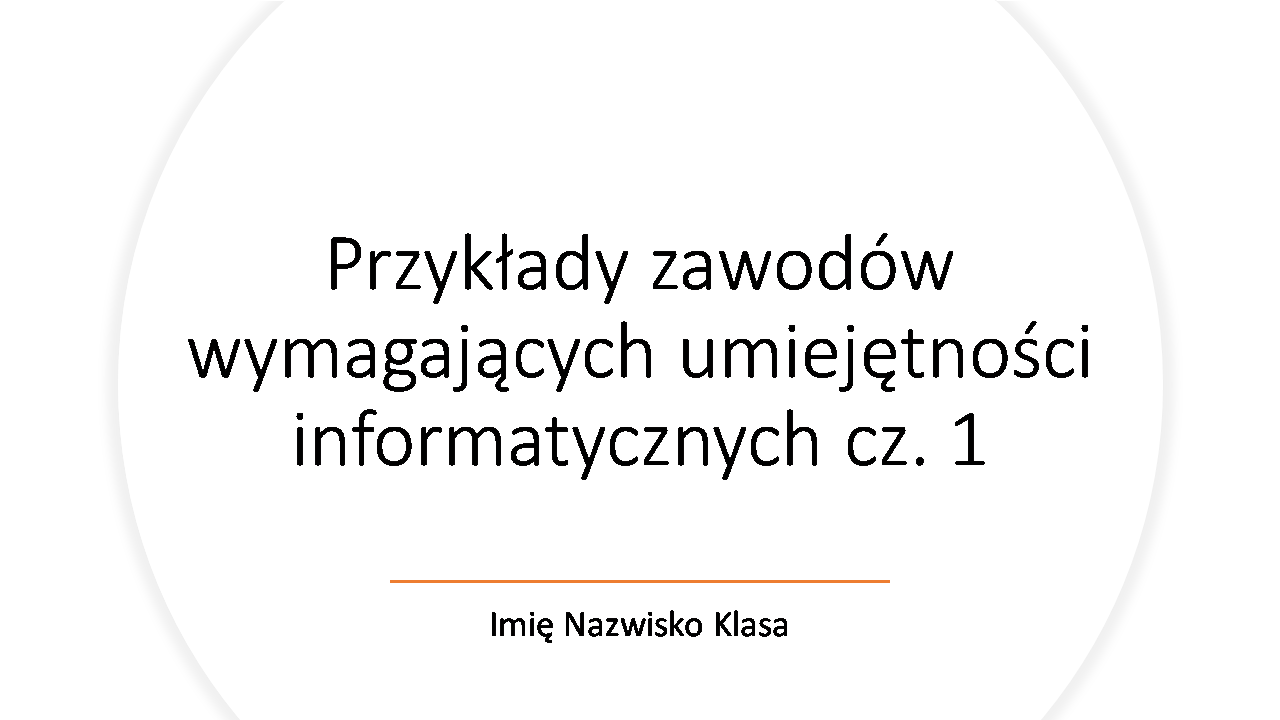 Slajd 2
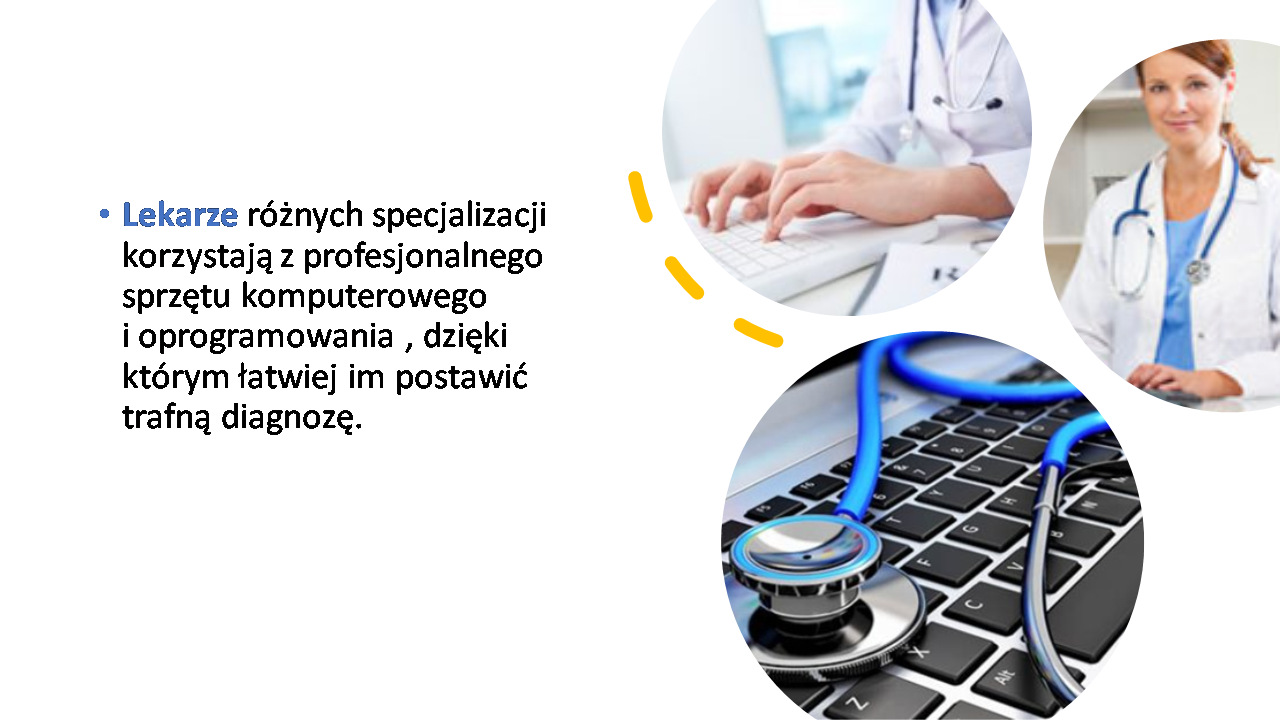 Slajd 3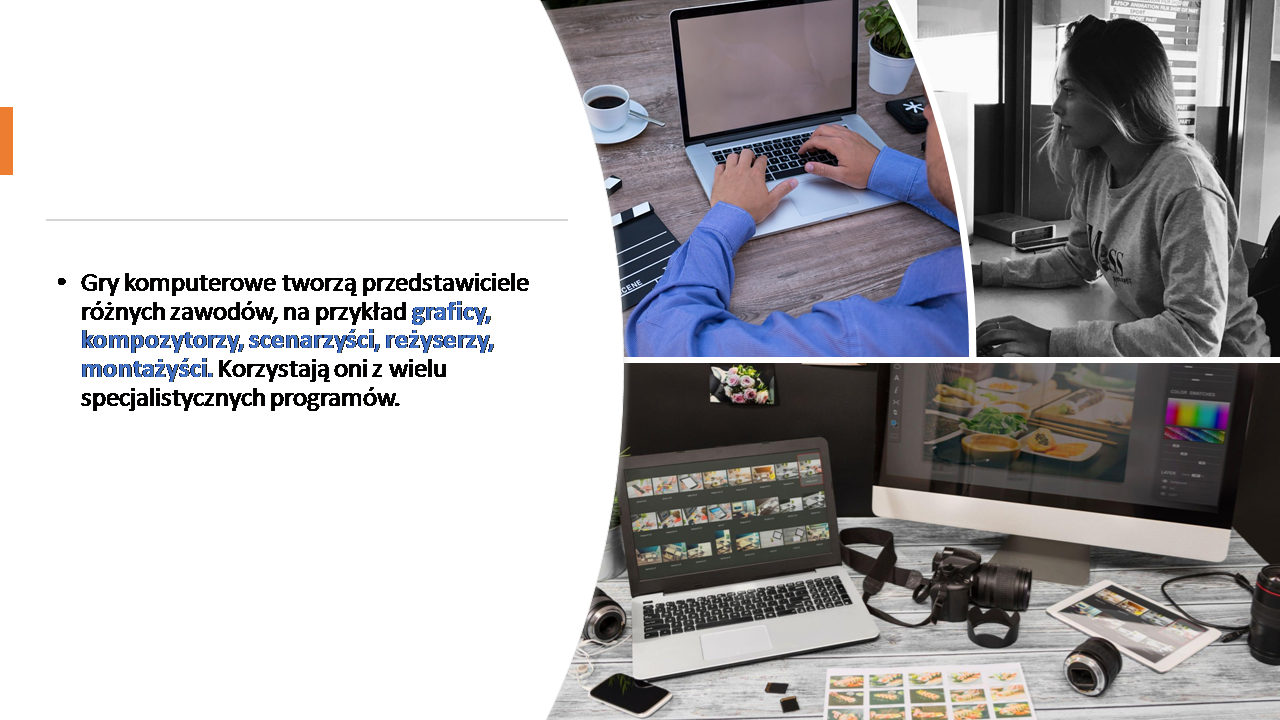 Slajd 4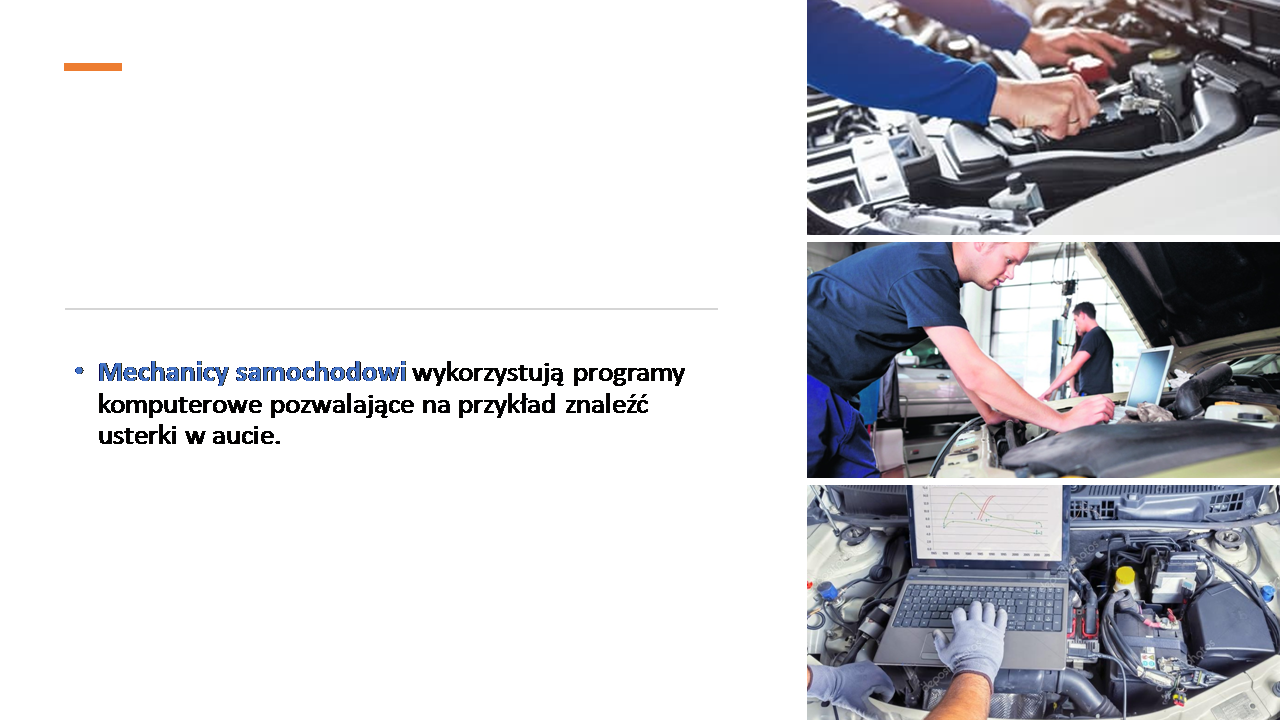 